          Самообразование и повышение квалификации                     2016-2017 учебный год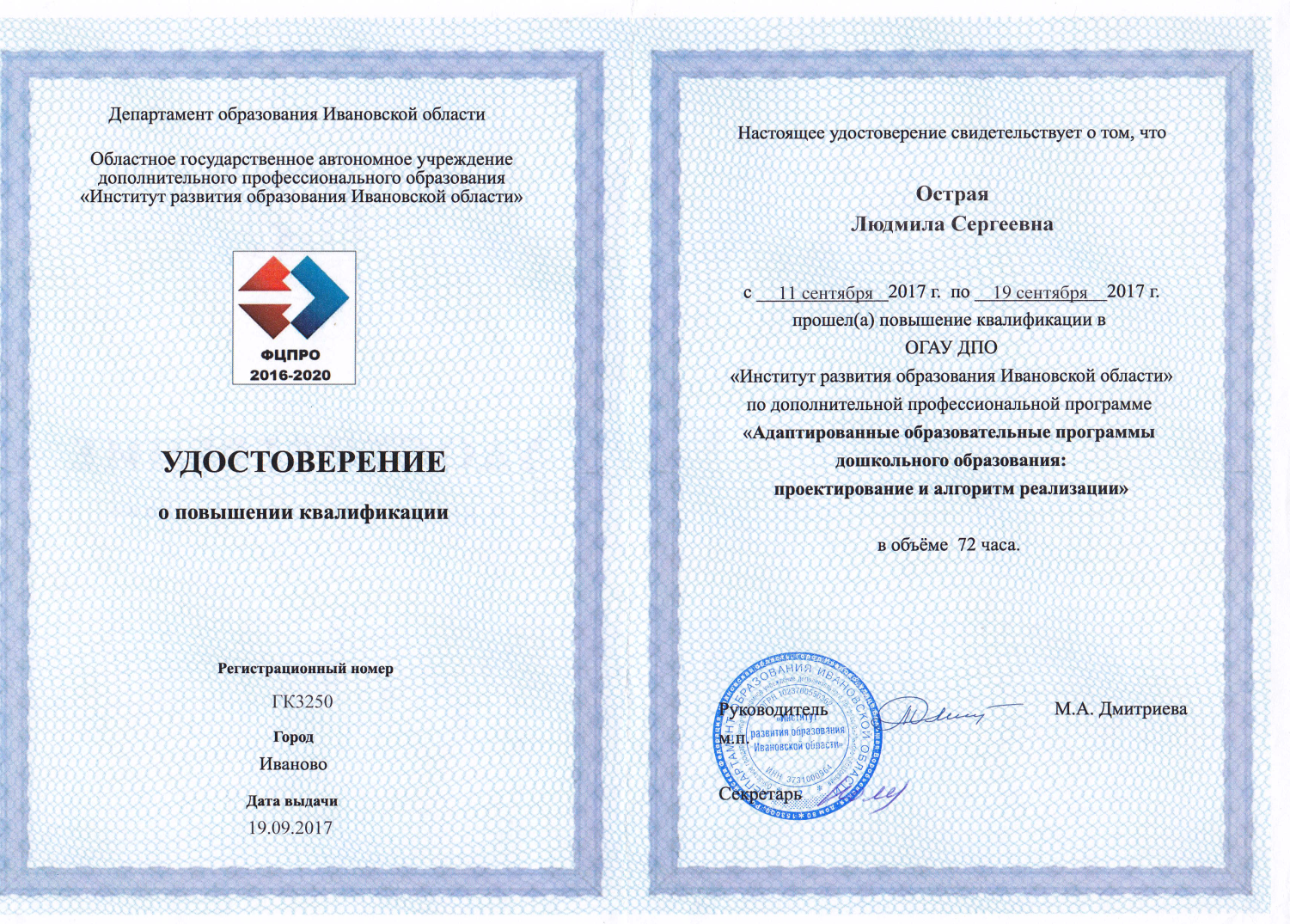                      2017-2018 учебный год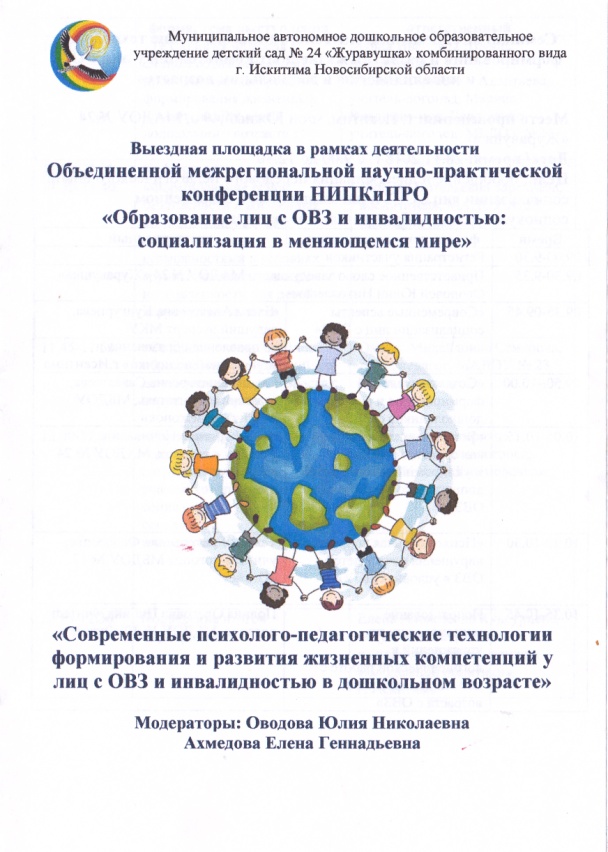                                   2018-2019 учебный год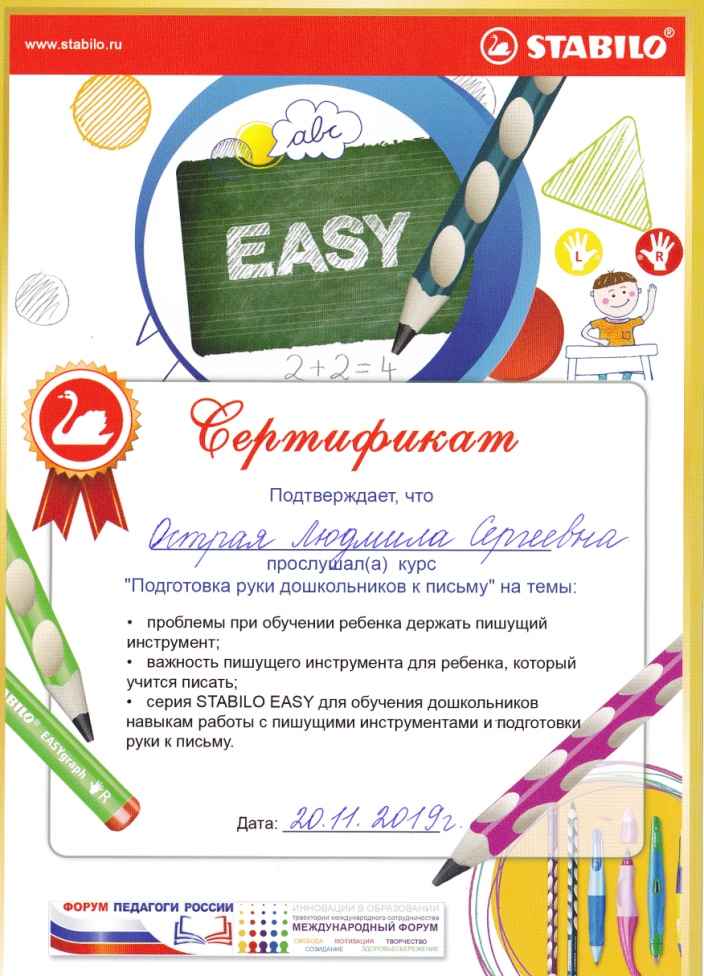 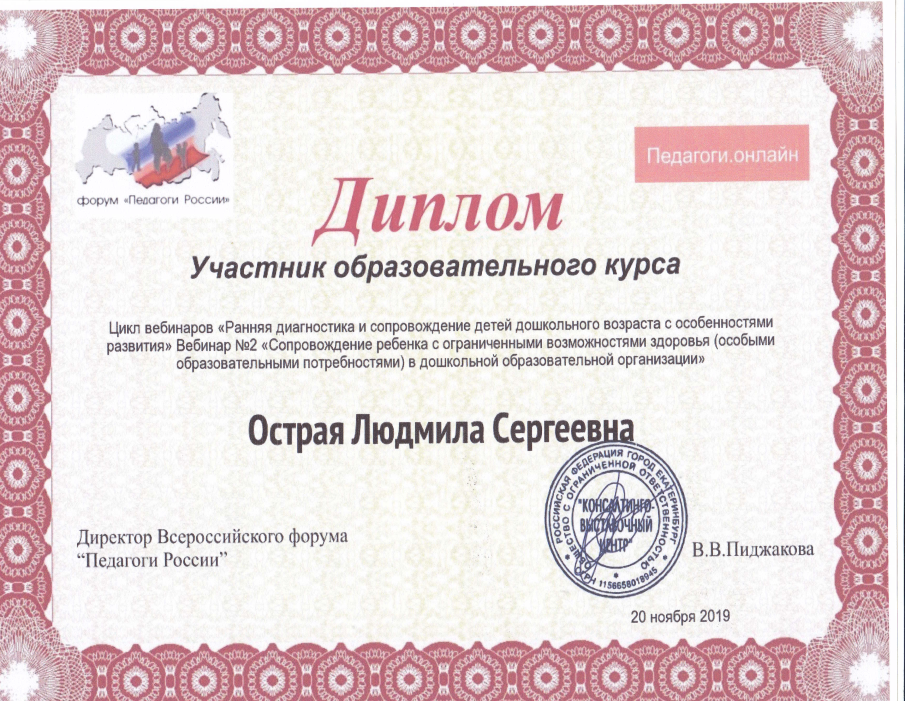 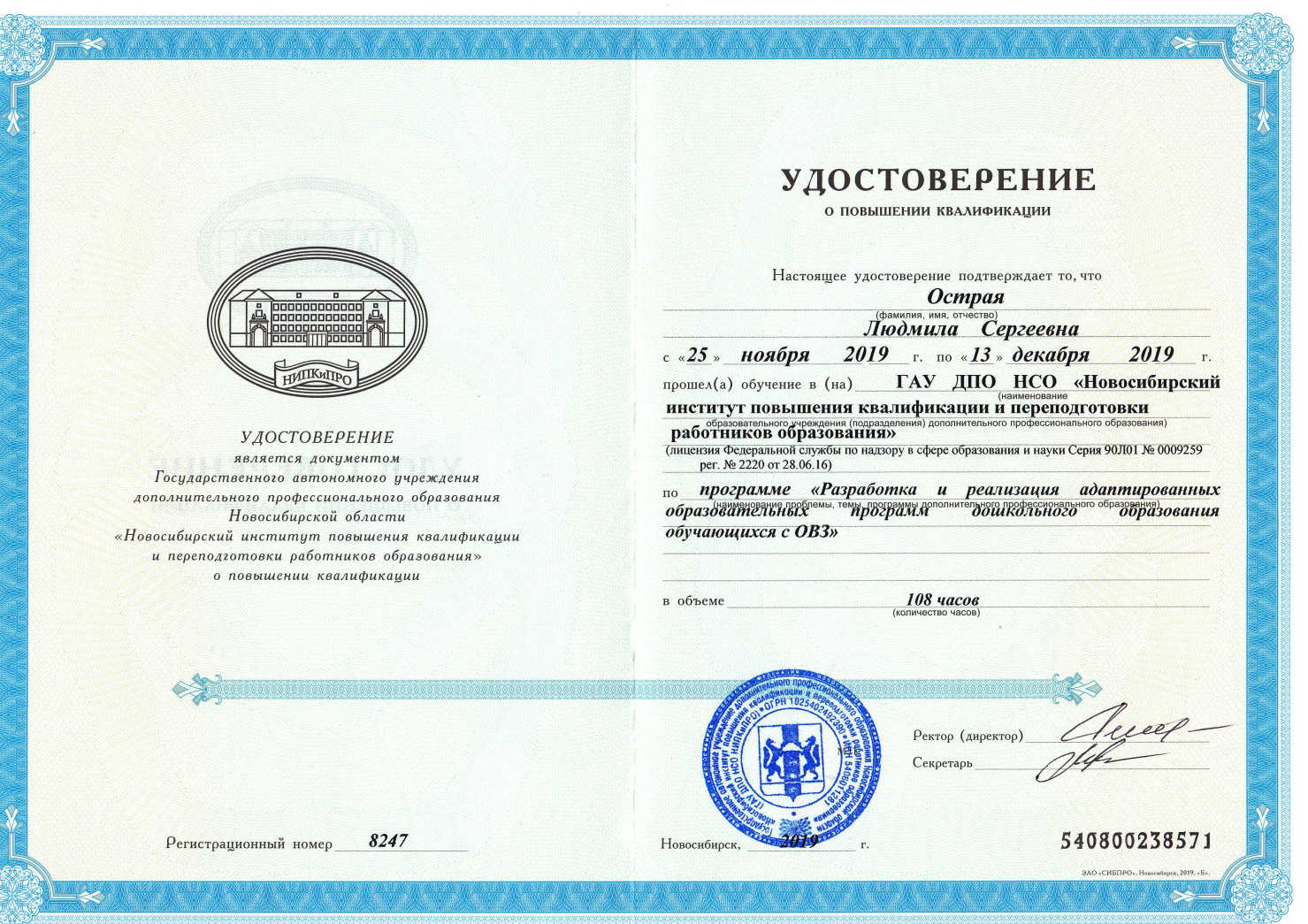                                       2018-2019 учебный год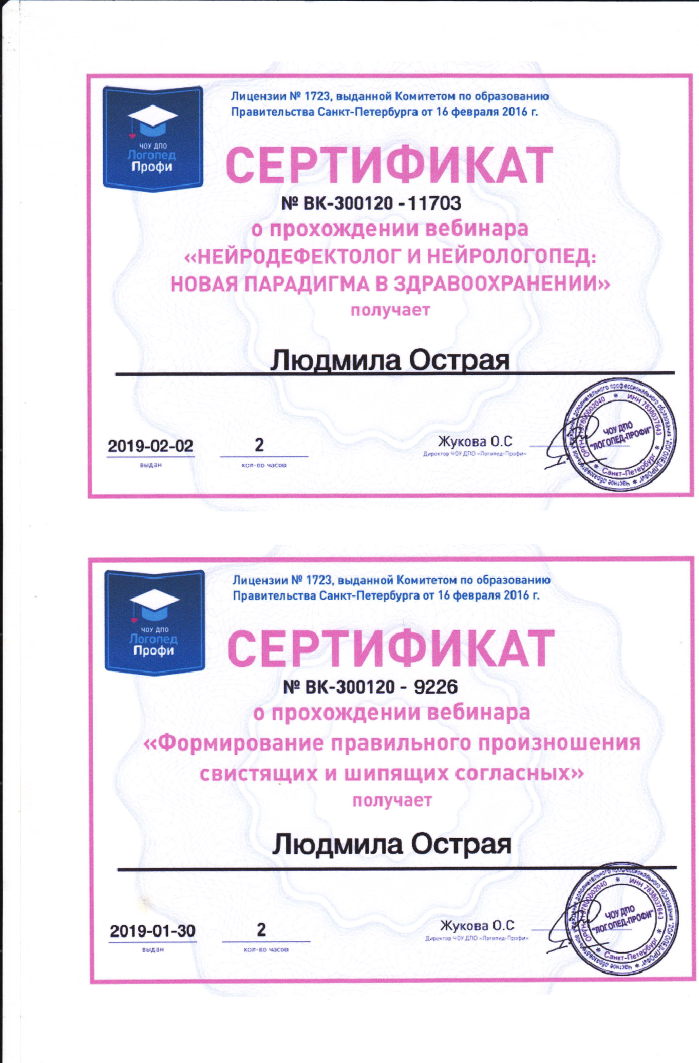 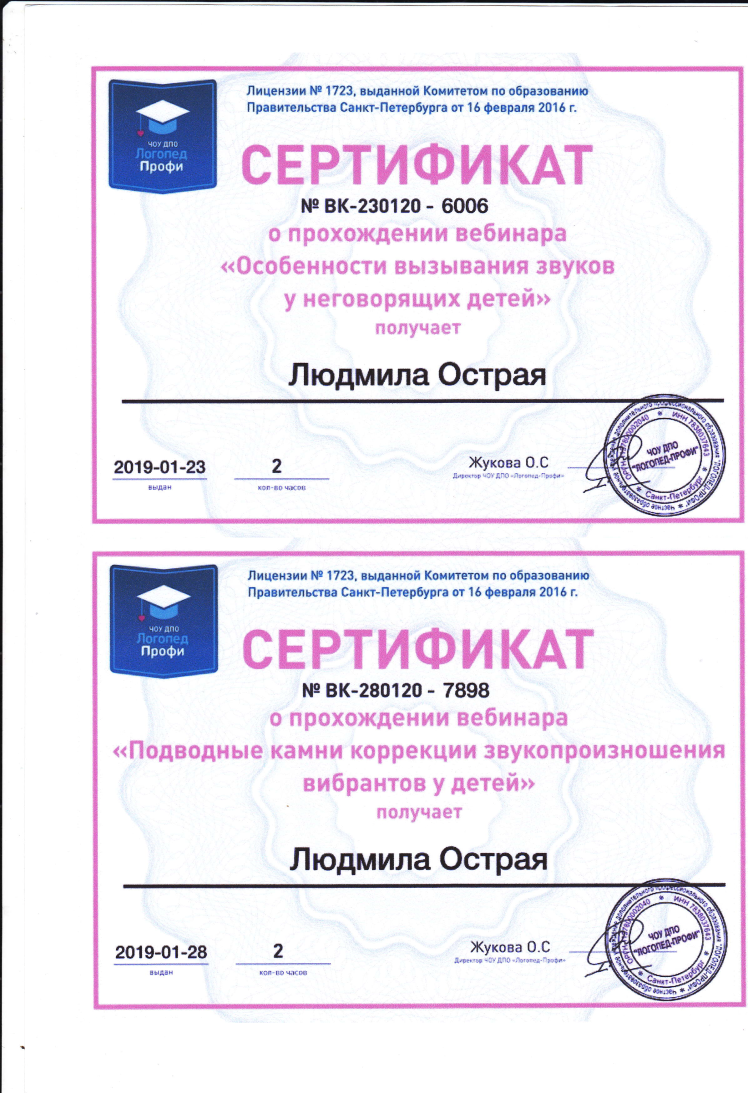 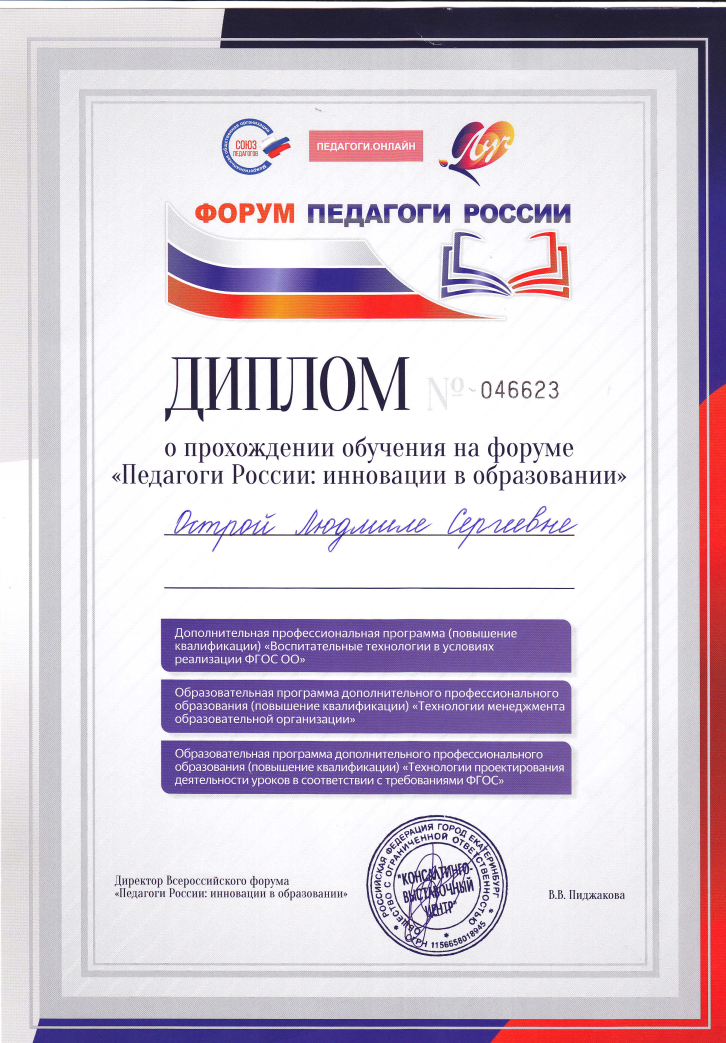                                2019-2020 учебный год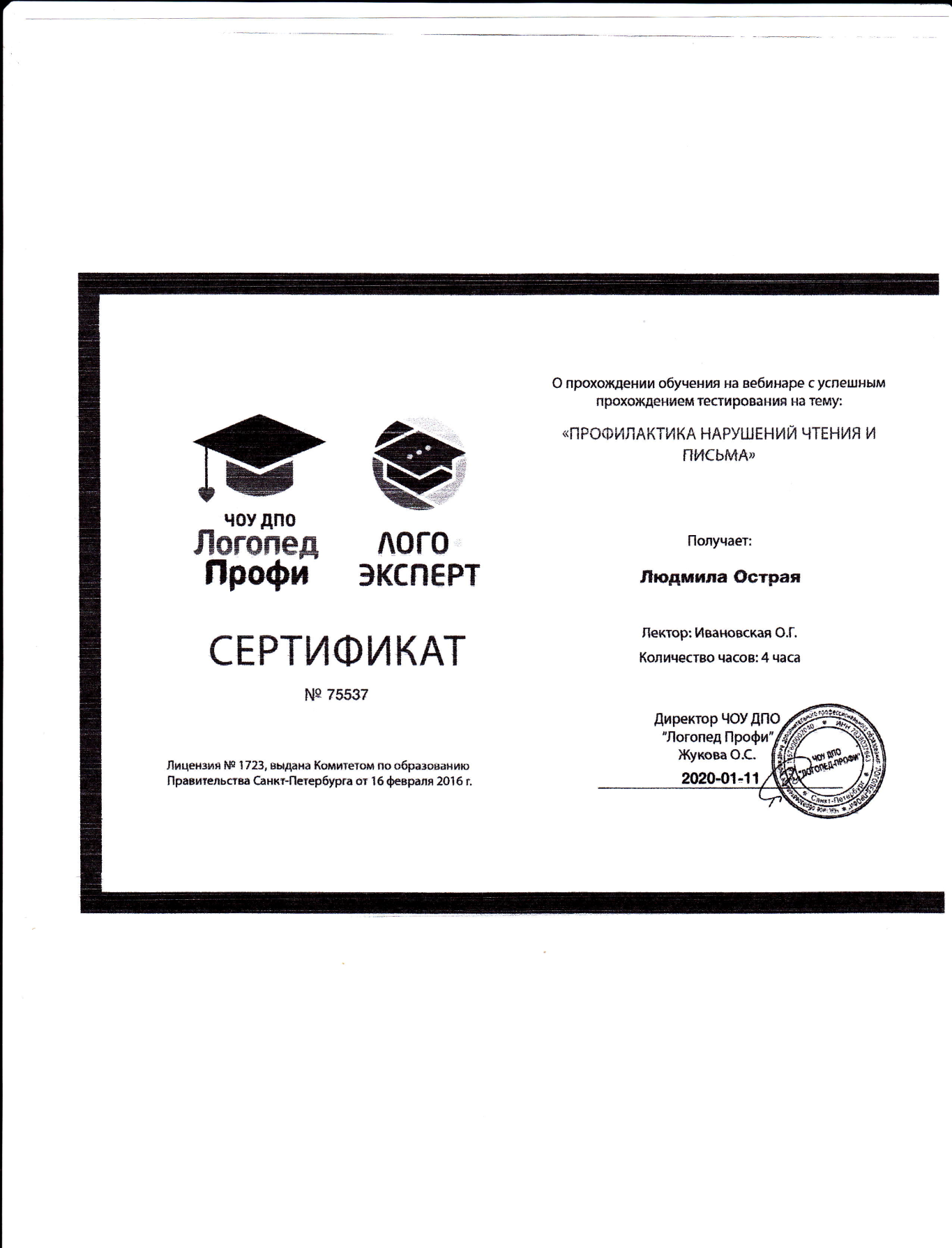 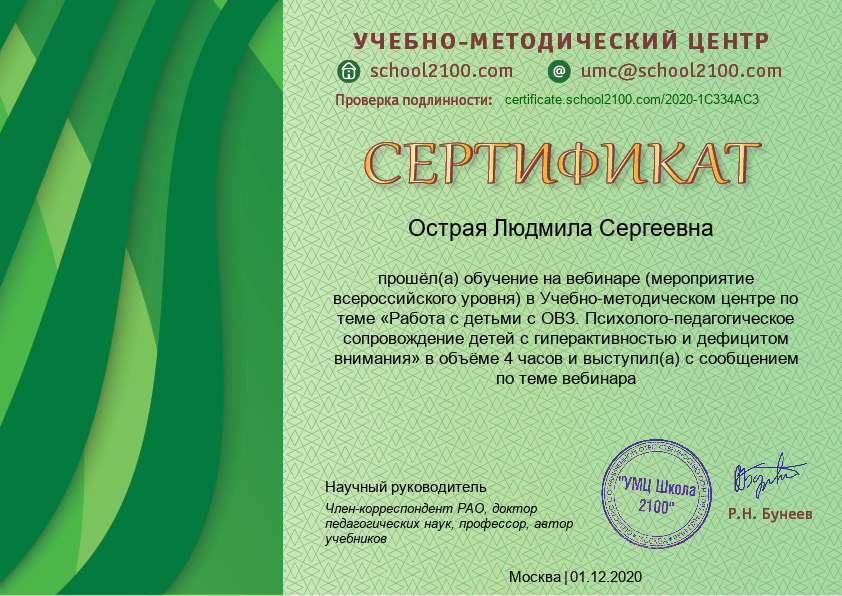 